Appendix i: Example of search Strategy from Cinahl Database, EBSCOhost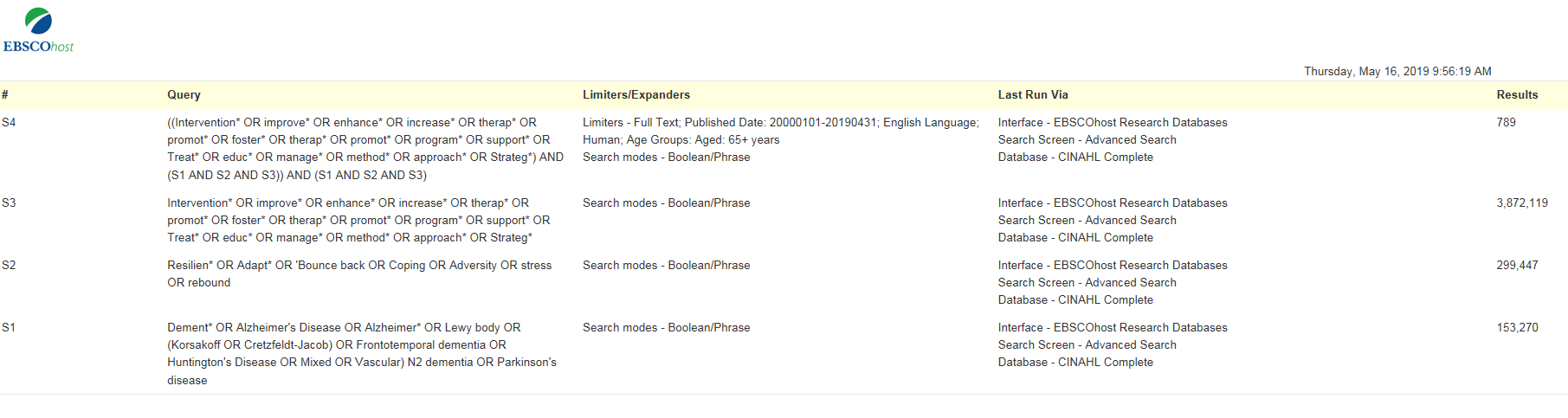 